* At the time of publication of this reportTHANK YOU FOR YOUR FEEDBACKTHANK YOU FOR YOUR FEEDBACK116
written submissions received*138
responses to the online survey*1,391unique visitors reviewed our Input Received page*1,391unique visitors reviewed our Input Received page*Submissions published online on 2020-21 Budget Consultation: Input Received Submissions published online on 2020-21 Budget Consultation: Input Received 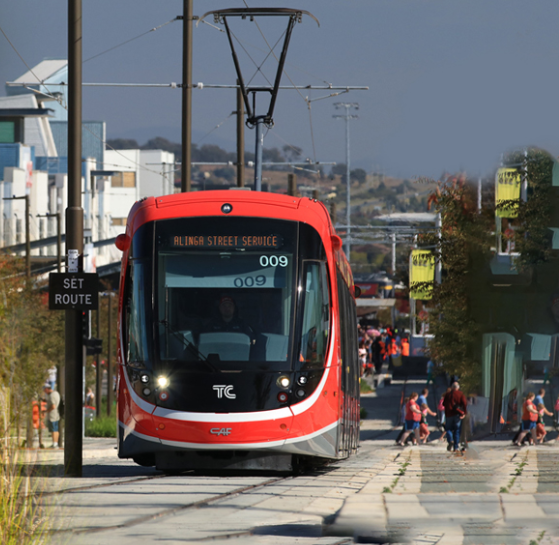 